Уважаемые коллеги!Департамент образования направляет информацию, полученную от департамента труда и социальной поддержки населения Ярославской области, по вопросу получения удостоверения многодетной семьи Ярославской области гражданами, имеющими удостоверение многодетной семьи иного субъекта Российской Федерации или других государств и не имеющими постоянной регистрации на территории Ярославской области, и порядка признания гражданина или семьи малоимущими.Приложение: на 2 л. в 1 экз.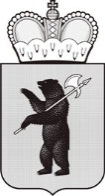 ДЕПАРТАМЕНТ ОБРАЗОВАНИЯЯРОСЛАВСКОЙ ОБЛАСТИСоветская ул., д. . Ярославль, 150000Телефон (4852) 40-18-95Факс (4852) 72-83-81e-mail: http://yarregion.ru/depts/dobrОКПО 00097608, ОГРН 1027600681195,ИНН / КПП 7604037302 / 76040100113.11.2015 № ОГ.24-4122/15На №          от          Руководителям органов местного самоуправления,  осуществляющих управление в сфере образованияРуководителям общеобразовательных организаций